Universidad Autónoma Metropolitana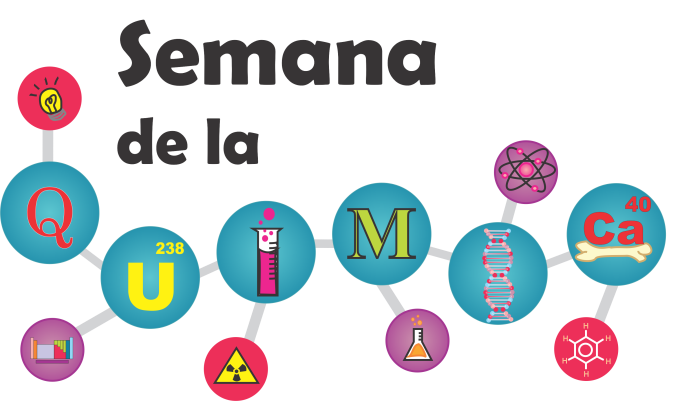 Unidad IztapalapaXII Semana De La QuímicaFormato de Registro para el RallyEnviar al correo: omarxv@live.com.mx*Fecha Límite de Registro el 4 de julio del 2014Nombre del Equipo:	Datos de los Integrantes**Recomendaciones: Llevar una gorra, y ropa cómoda para llevar a cabo las diferentes actividades.NOTA: El día del juego es necesario presentar su credencial o tira de materias con identificación.
NombreNombreMatrículaMatrículaLicenciaturaLicenciaturaNombreNombreMatrículaMatrículaLicenciaturaLicenciatura